HUNTSVILLE TOWN CONSOLIDATED FEE SCHEDULEEffective July 1, 2020 (updated 03-21-2024)CEMETERY**No cemetery plots will be sold to anyone living outside the 84317-zip code area without approval from the Huntsville Town Council. Interment fees for those living outside of the 84317 zip code area who purchased plots prior to April 19, 2018 will be the same as the Non-resident fee.Plots (84317 – Non-Resident) - $ 1500Plots (Huntsville Town) - $ 500Interment (84317 – Non-Resident) - $ 700Interment (Huntsville Town) - $ 500Weekend Interment (84317- Non-Resident) - $900Weekend Interment (Huntsville Town) - $700Cremation Interment (84317 – Non-Resident) - $ 300Cremation Interment (Huntsville Town) - $ 200Weekend Cremation Interment (84317- Non-Resident) - $400Weekend Cremation Interment (Huntsville Town) - $300Infant Interment (84317 – Non-Resident) - $ 300Infant Interment (Huntsville Town) - $ 200Weekend Infant Interment (84317- Non-Resident) $400Weekend Infant Interment (Huntsville Town)- $300Disinterment, full - $ 2000Disinterment, Urn - $600Weekend Disinterment, full- $2200Weekend Disinterment, Urn- $800Plot Buy Back - $ 400WATER/GARBAGEBase rate allots 7,000 gallons per monthHuntsville Town Rates:	Garbage - $ 22		Extra Garbage Can - $ 22	Commercial Garbage Can - $ 27Base Rates: Users of the Huntsville Town culinary system shall be assessed a monthly base rate according to the respective meter size and category of their connection(s) as defined in Table 1:Table 1 - Base Rates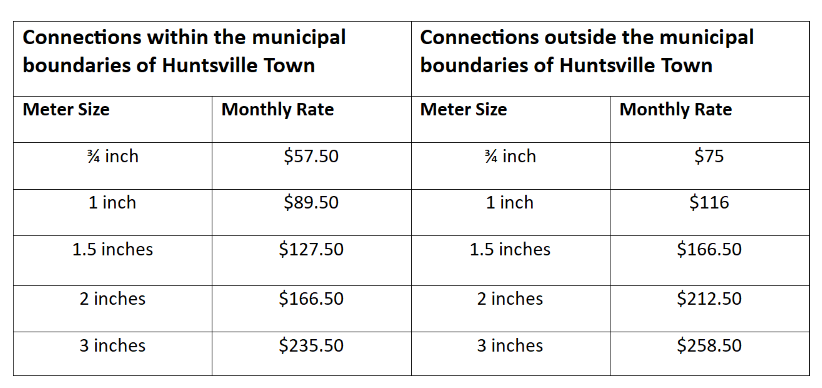 Overage Fees: Users of the Huntsville Town culinary system shall be assessed an additional monthly fee that if they exceed 7,000 gallons per month per connection. The rate at which the overage fee shall be assessed shall be based on the overage category of their usage as defined in Table 2:Table 2 – Overage Fees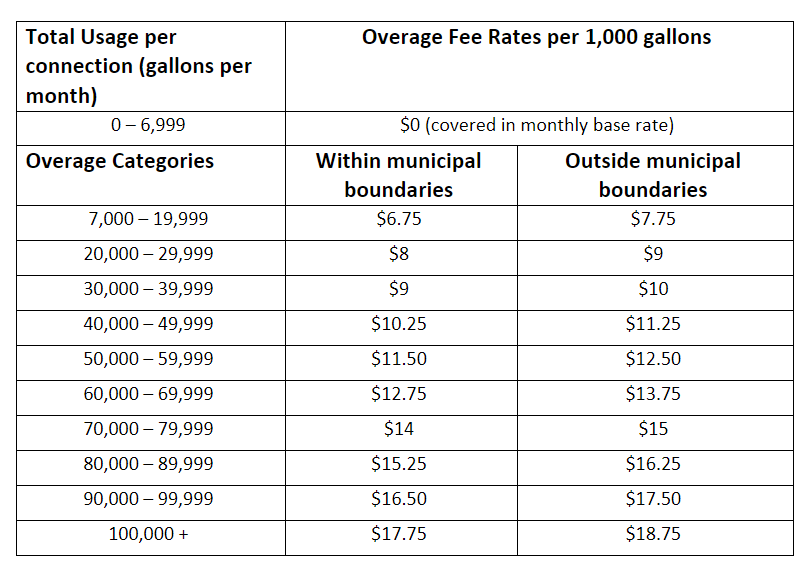 Late Fee – 1 ½% of the total billCertified Letter Fee - $ 15Return Check Fee - $ 30Shut Off Fee - $ 75Water Reconnect Fee - $ 75Culinary Water Connection Fee (Huntsville Town) - $ 7,500Culinary Water Connection Fee (Out of Town) - $ 30,000Culinary Water Meter Fee ( 3/4” meter*) - $ 350Culinary Water Connection Fees (provide for 30 feet of ¾” at cost of)- $ 350 Property Owner will pay the cost of connection beyond 30 feet of ¾” pipe*.Fire Hydrant - $ 20,000Water Fees for Construction or Companies - $ 50 per 1,000 gallons and $ 25 for each additional 1,000 gallons*Larger meters will require an additional charge please contact the Town office for pricingHuntsville Waterworks (Private Company – Not a Huntsville Town Fee)Waterworks Irrigation Co. Connection Fee - $ 1000 minimumWaterworks Irrigation Co. Purchase Shares (2 required) - $ 500 each = $1,000Water Irrigation Co. Water Shares Yearly Assessment Fee - $ 60 per sharePARKSEast/West Bowery & Stage Rental:		Valley Resident Half Day - $ 50		Non-Resident Half Day - $ 85		Valley Resident Full Day - $ 100		Non-Resident Full Day - $ 170Special Events:Activities held on Town streets or Town property are defined as "special events" when they are an athletic, entertainment, or political activity held for profit, nonprofit, or charitable purposes with the anticipated number of participants plus spectators exceeding 150, or any event/gathering requiring alteration of Town traffic/closing of a Town street.Fees for Special Events are based on the number of people attending and participating in the event. The event must receive Town Council approval.150-300 people: $ 1000 for park rental with a $ 250 refundable cleaning fee201-500 people: $ 2000 for park rental with a $ 500 refundable cleaning fee501 and above: $ 3500 for park rental with at $ 750 refundable cleaning feeBUSINESS LICENSINGHome Occupation Business License (licenses not required) - $ 36Commercial Business License - $ 75Restaurant - $ 100Peddlers/Solicitors - $ 25 per person for two-week licenseBeer License - $ 250OTHER FEESGreen Waste (for Huntsville Residents Only):	Per load - $ 5	Punch Pass (5 loads) - $ 20GRAMA Requests:	Research - $ 20 per hour	Copies - .25 	Audiovisual Reproduction - $ 10 per itemCopies: .25 per pageAudiovisual Copies: $ 10 per itemLAND USELand Use Permit – $ 150Conditional Use Permit: $ 450Variance Application: $ 450Subdivision Application: $ 750 + $25 per lotMinor Subdivision Application: $ 300 + $ 25 per lotBoundary Line Application: $ 300Consolidation Application: $ 150Land Use/Engineering Research: $ 170 per hourZoning Map Amendment: $ 500Annexation Application: $ 2000BUILDING PERMITPlan Reviews, Valuations and Building Permits based on current ICC tables – see attached.Electrical, Plumbing and Mechanical inspections associated with a Building Permit – each individual inspection is 5% of the Building Permit.Building Permits also require Wastewater Certificate and Fire District Receipts from Weber County.Self-Remodel Permit - $ 0Excavation Permit - $ 75Individual inspection - $ 200Replace & Rework Permit - $30**Penalty for not obtaining a building permit – 5% of the value of the project up to $ 7,500 